Western Week 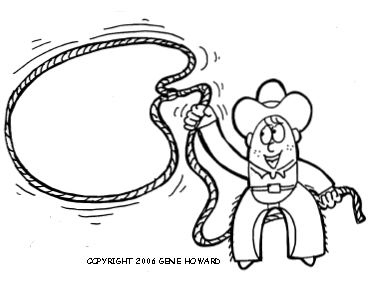 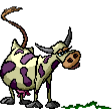  May 22-25, 2018	Noon Hour Events:                                                         Tuesday: Square Dancing		gWednesday: Washer Toss & Pie Eating ContestThursday:  Show & Shine & Outdoor ConcertFriday: Farmers Olympics & Cow Patty BINGO